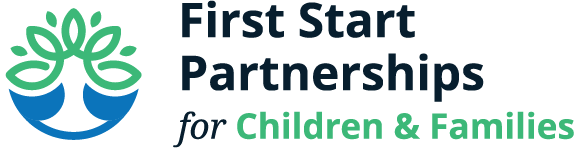 First Start Partnerships for Children and FamiliesPolicy Council Zoom Meeting 
Agenda Monday, November 15, 2021 10:00-11:00Welcome                                                                                    	              Holly Dockery	Old Business 	 New Officer Announcement                                                         Diane HummelOctober minutes (vote needed)                                                     Holly Dockery      October Financials and Credit Card                                         Jessica Kreigline                         Expenditures (vote needed)NAEYC Accreditation Committee                                               Diane HummelNew BusinessParent Committee Funds                                                            Jessica KreiglineNAEYC Accreditation Time Line                                                Diane HummelGovernance Training                                                                    Diane HummelJanuary Meeting Day                                                                    Diane HummelDirector’s Report                                                                        	       Diane HummelMember Discussion/Questions/Suggestions AdjournNext Meeting: January 17th is a holiday so we must determine what day	
